POLSTENJEPolstenje je proces, pri katerem ročno polstimo obarvne kosme volnenih vlaken. Poznamo dve tehniki polstenja; mokro in suho, mi smo pri prejšnji uri spoznali spoznali mokri način Pri tem nastane volnena polst ali filc. Izdelki so naravni, vedno unikatni, ščitijo pred vročino in mrazom. Izdelujemo lahko copate, kape, torbe, nakit, volnene mehke igrače in še veliko drugega.S pomočjo fotografij opiši postopek polstenja, ki si ga spoznal pri prejšnji uri gospodinjstva.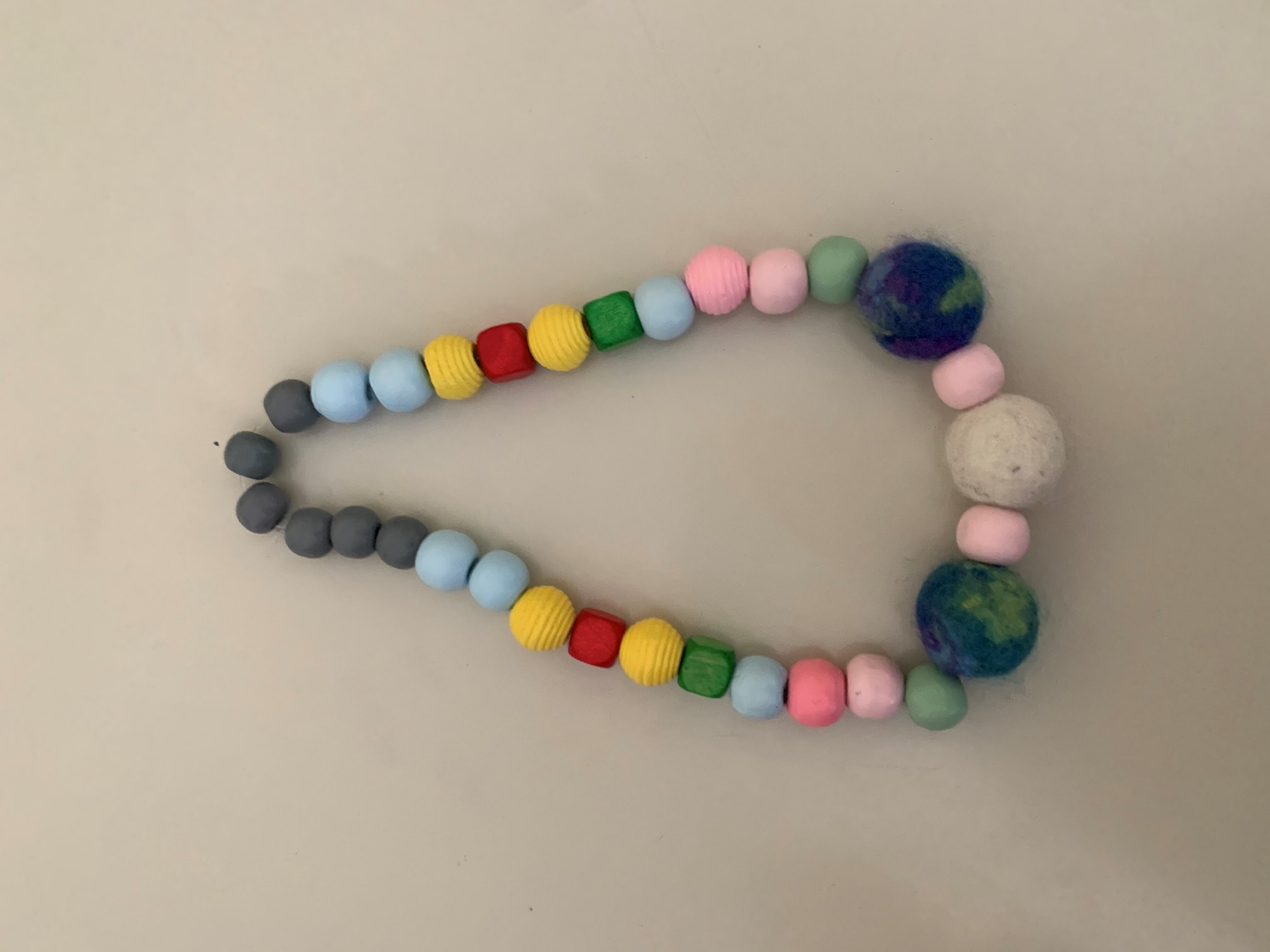 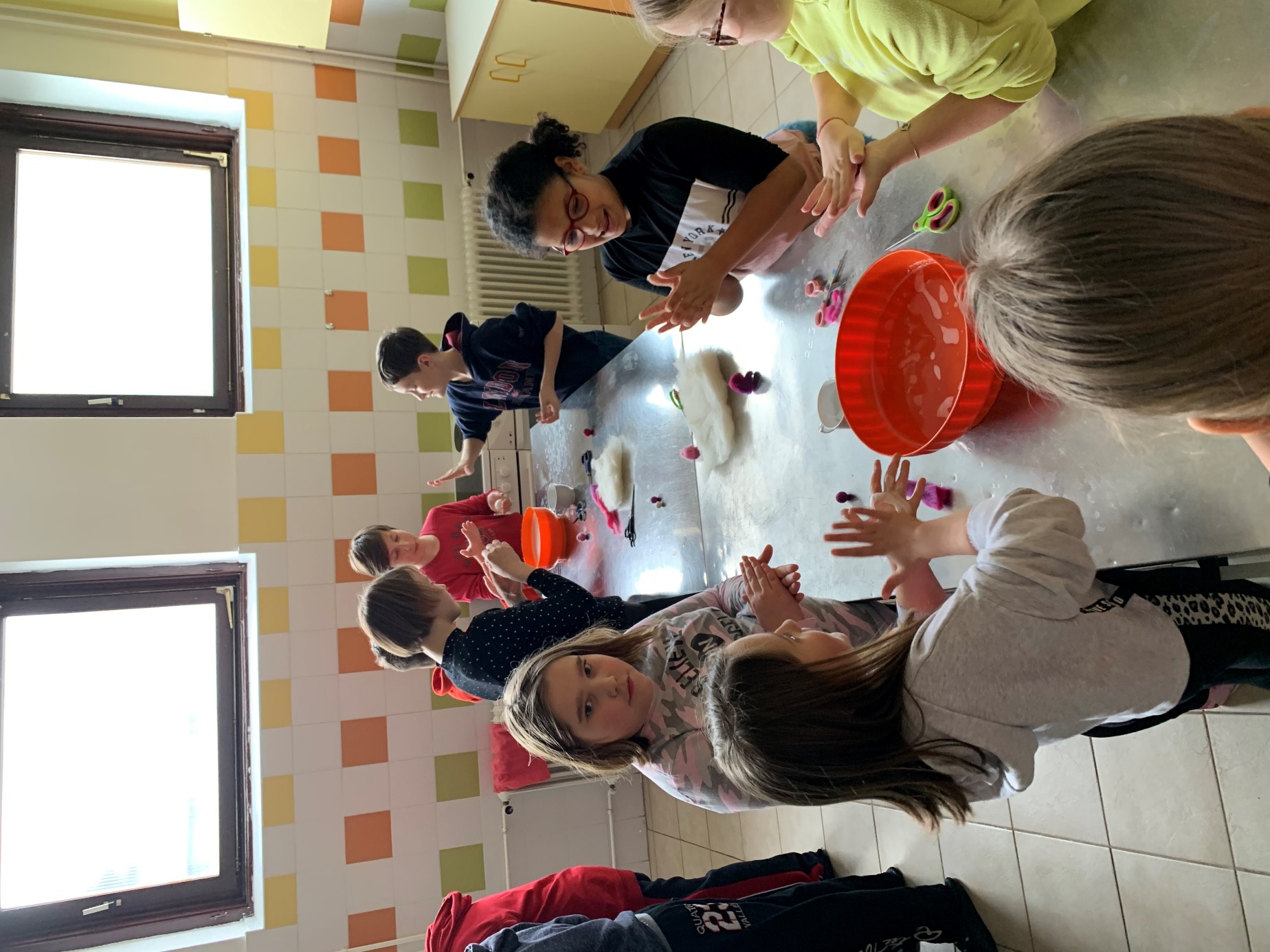 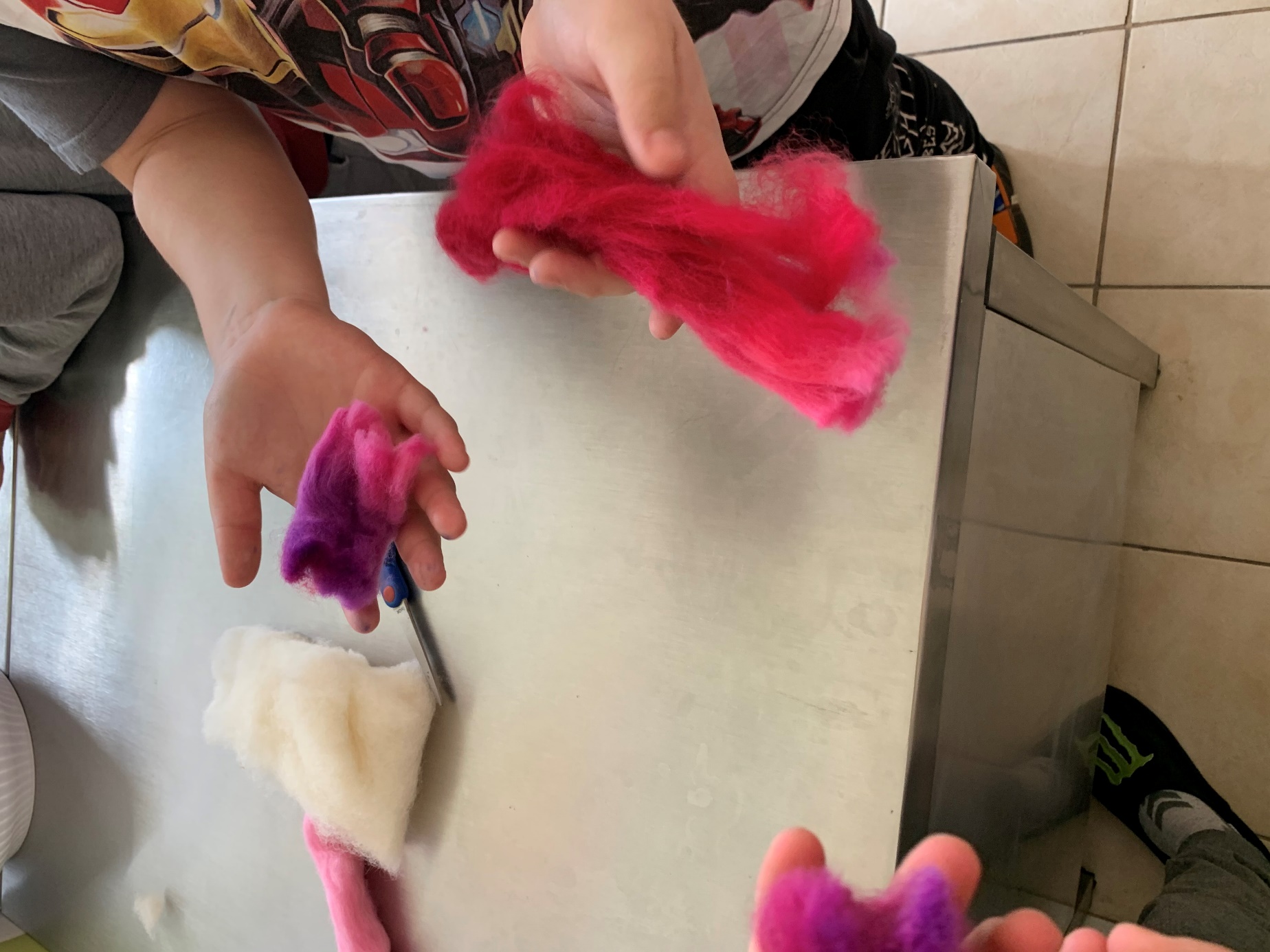 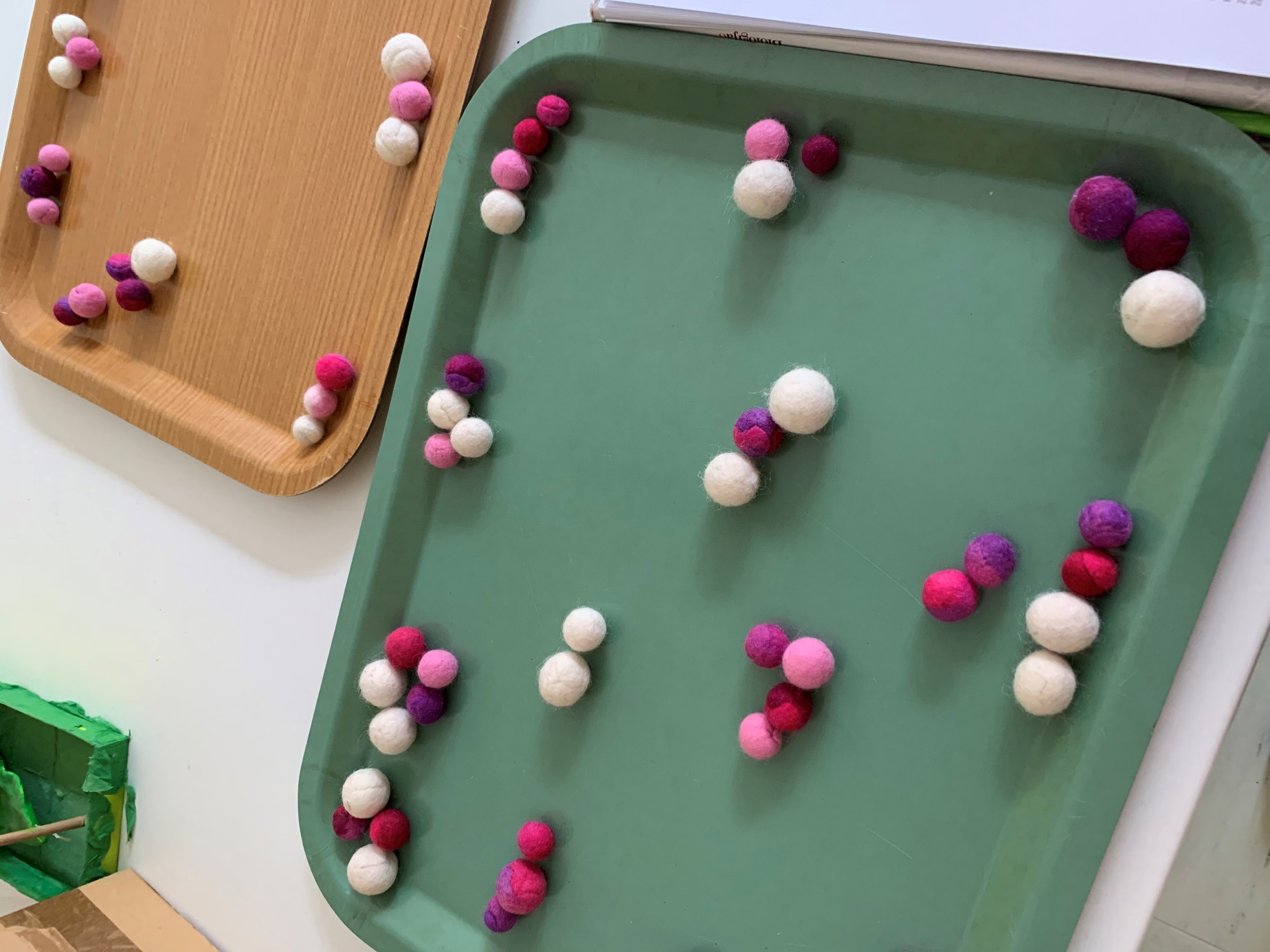 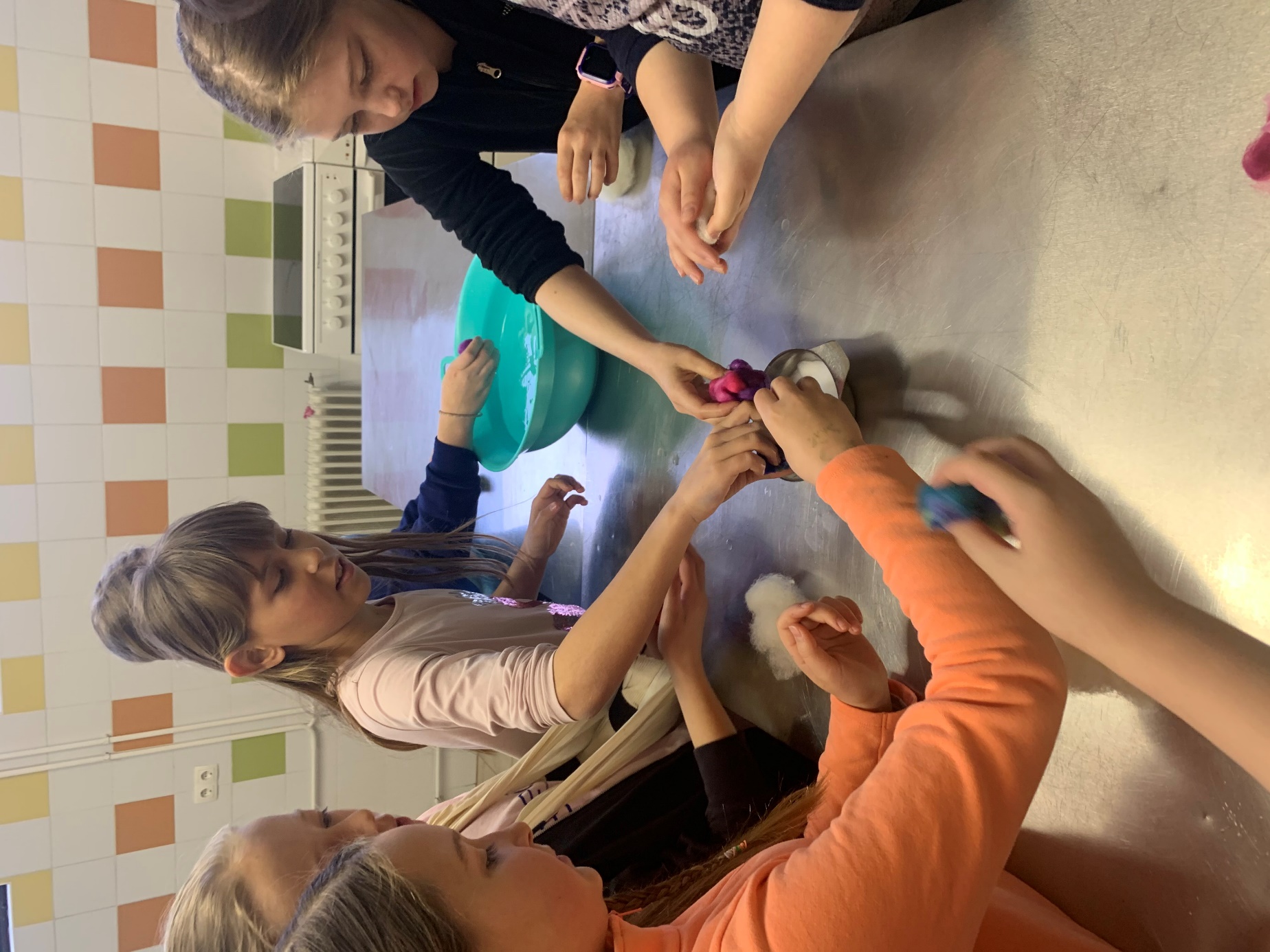 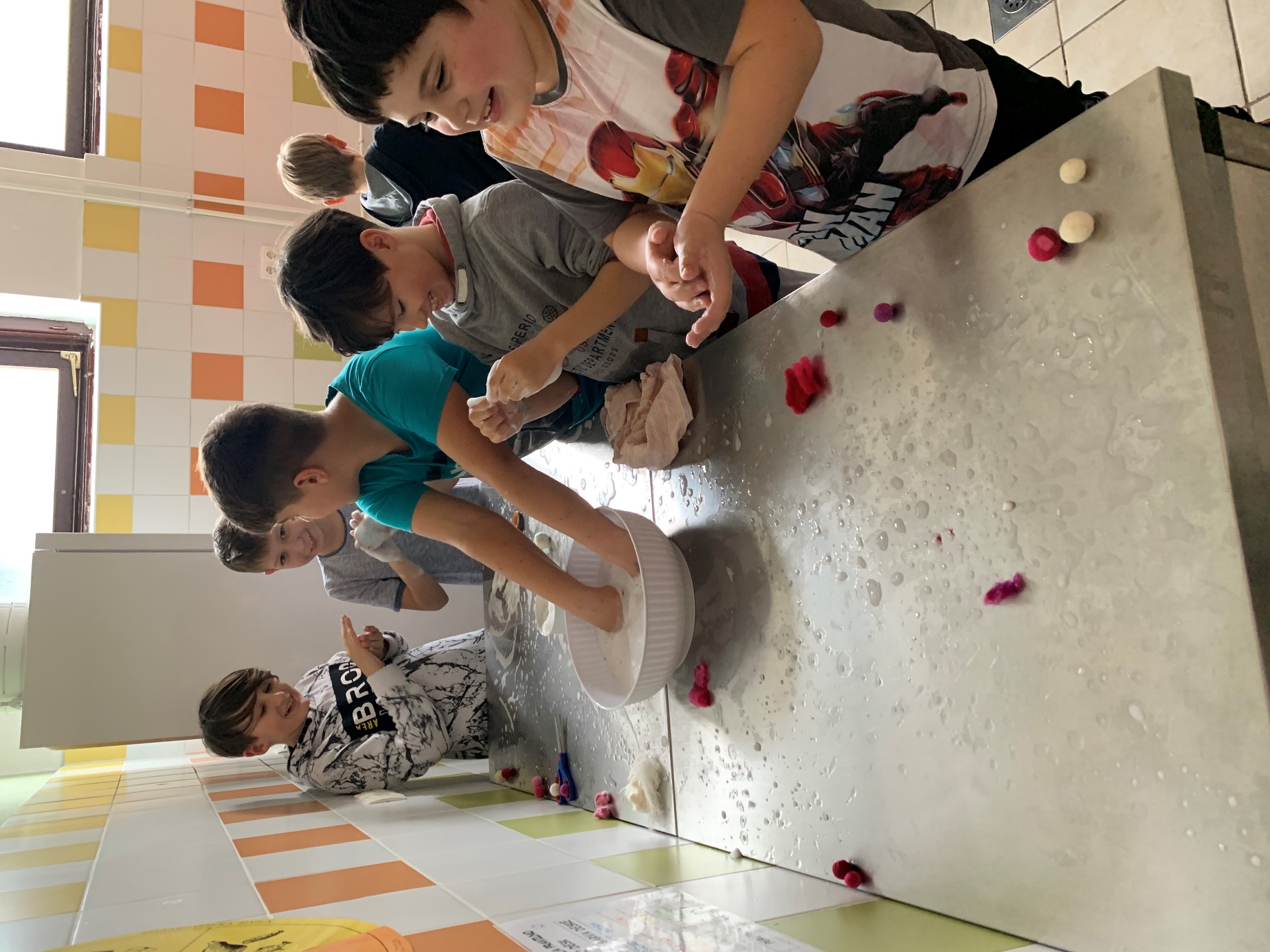 